Шановні батьки! Повідомляємо радісну новину!З 01.02.2022 року наш заклад відновлює свою роботу в умовах адаптивного карантину.Ми з радістю чекаємо на Ваших діток.Працюємо у звичному режимі: прийом з 7.30.Групи працюють до 17.30.З повагою, адміністрація закладу!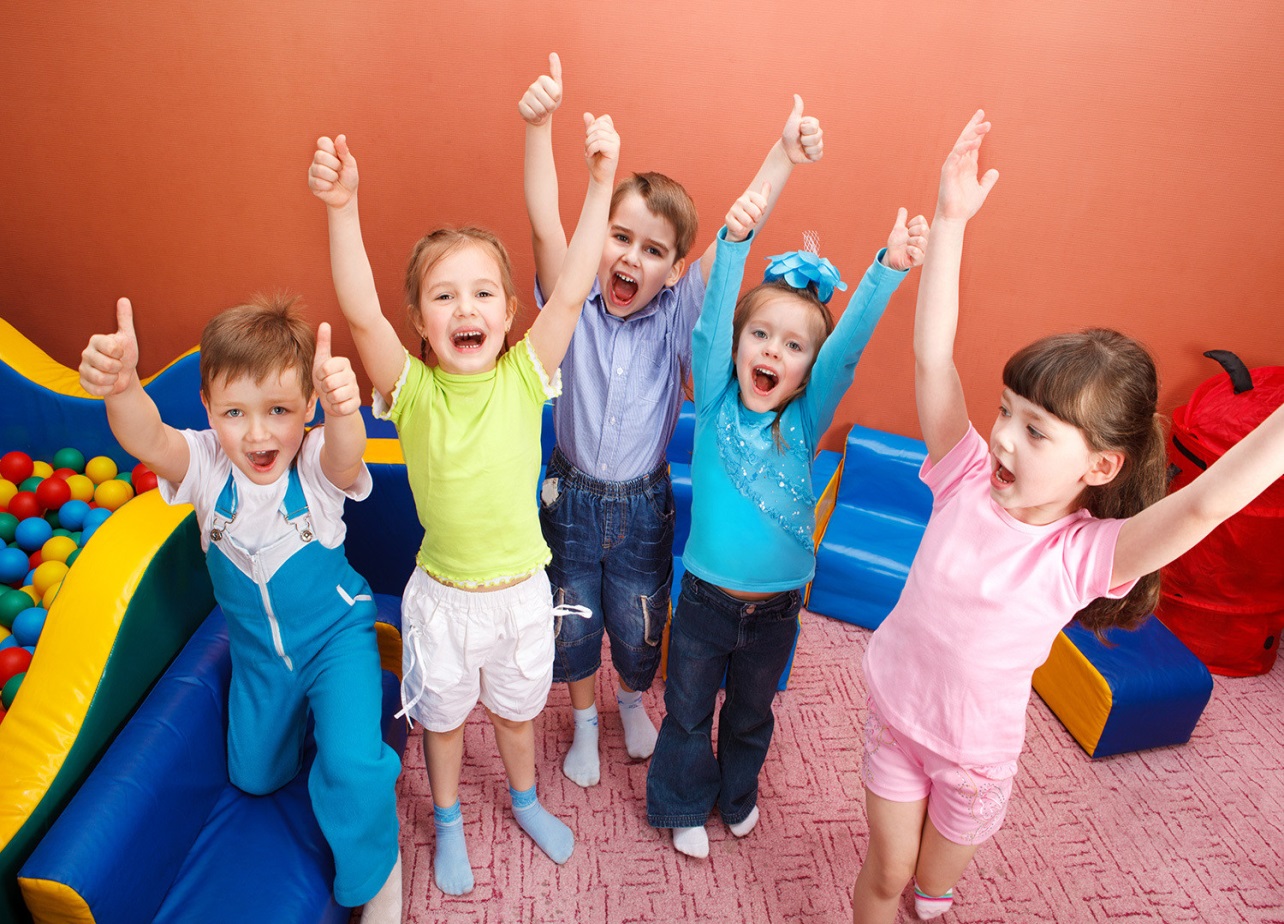 